Ein ymchwiliad i ddeall sut mae cloddio am lo yn effeithio ar yr amgylchedd.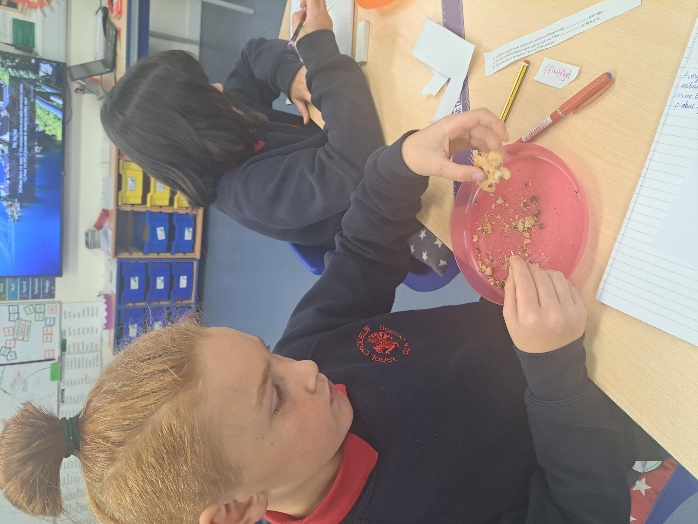 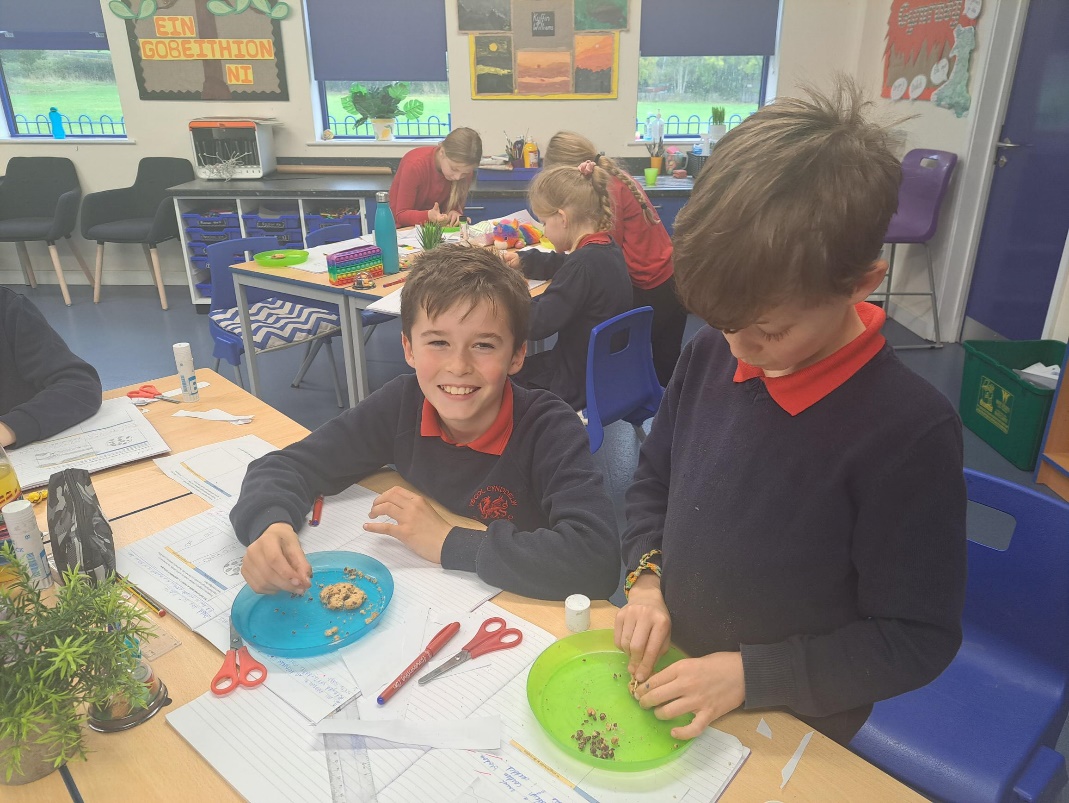 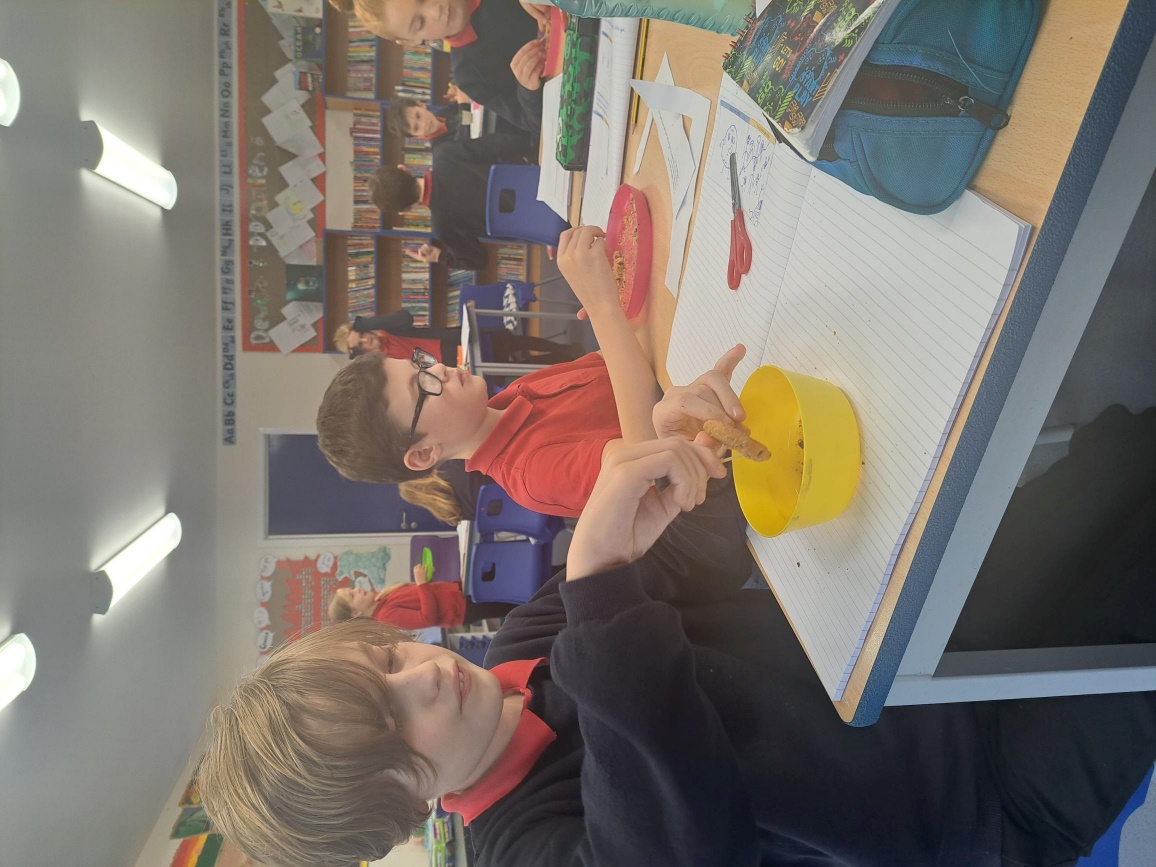 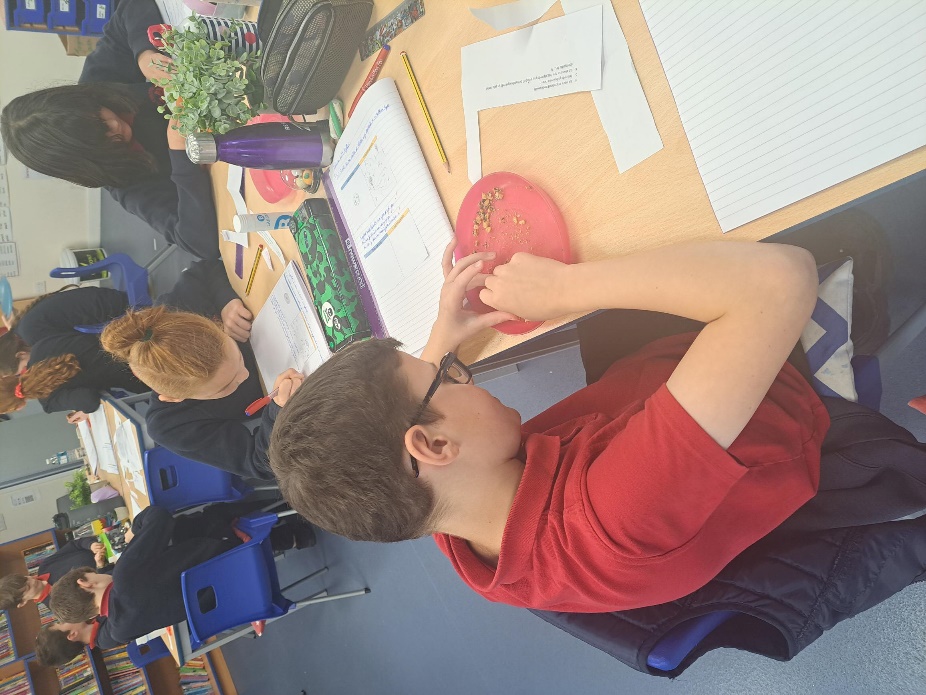 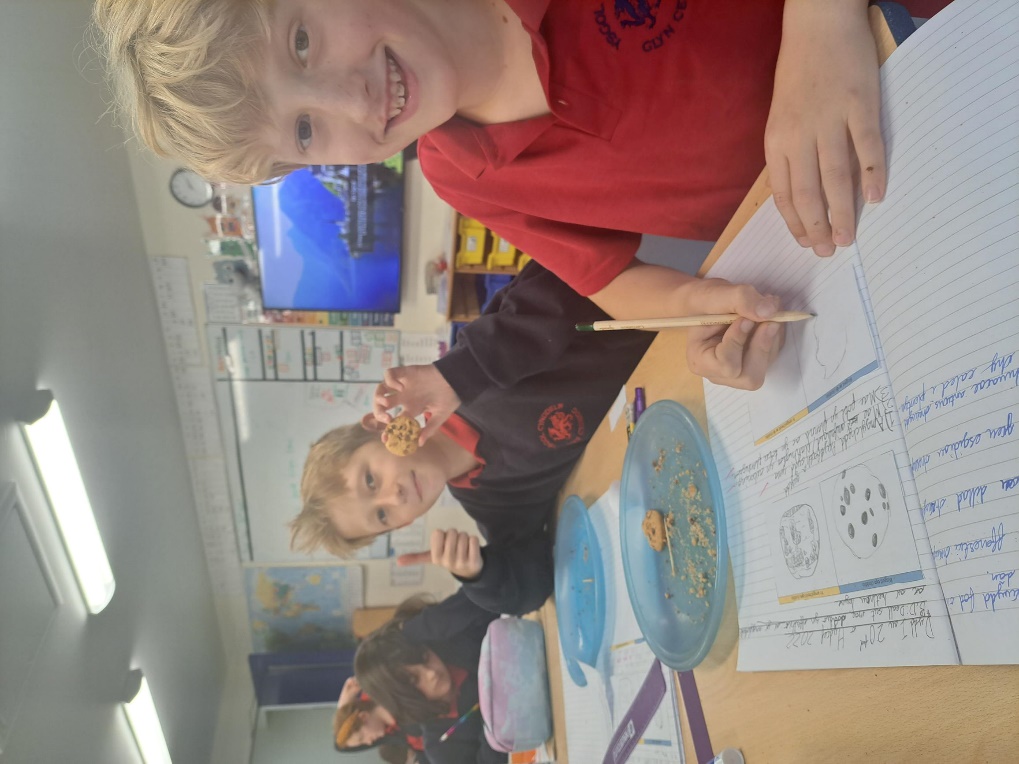 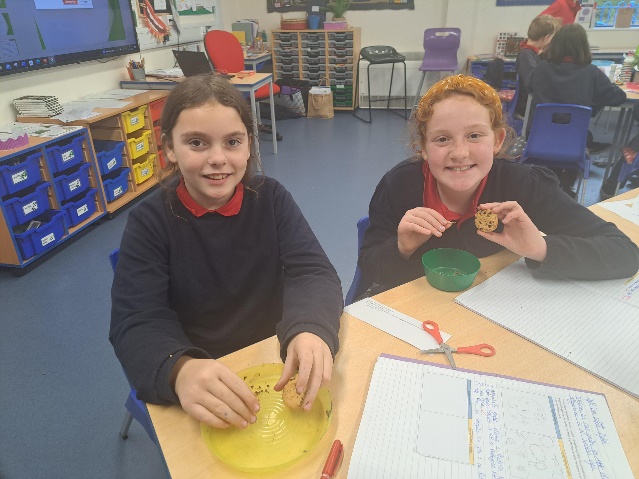 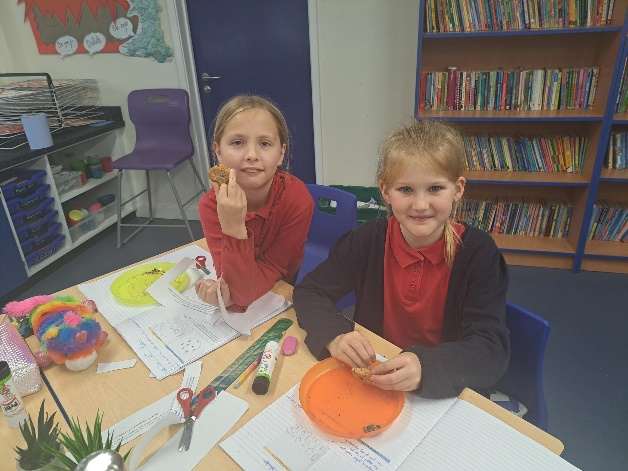 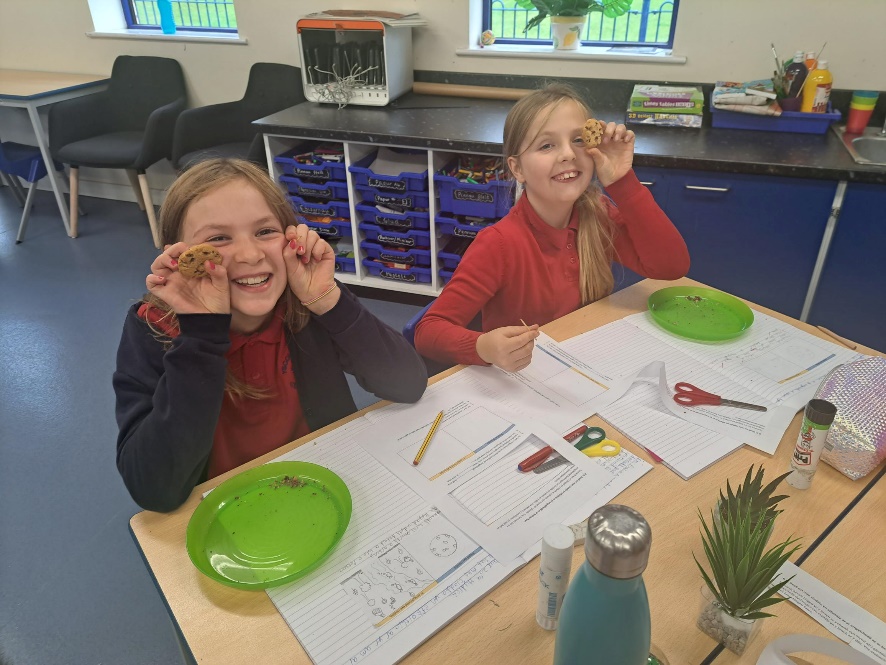 